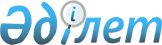 Об утверждении объема бюджетных средств на субсидирование развития семеноводства по Северо-Казахстанской области на 2020 годПостановление акимата Северо-Казахстанской области от 30 апреля 2020 года № 101. Зарегистрировано Департаментом юстиции Северо-Казахстанской области 4 мая 2020 года № 6283.
      В соответствии с пунктом 2 статьи 27 Закона Республики Казахстан от 23 января 2001 года "О местном государственном управлении и самоуправлении в Республике Казахстан", подпунктом 3) пункта 2 статьи 11 Закона Республики Казахстан от 08 июля 2005 года "О государственном регулировании развития агропромышленного комплекса и сельских территорий", пунктом 38 Правил субсидирования повышения урожайностии и качества продукции растениеводства, утвержденных приказом Министра сельского хозяйства Республики Казахстан от 30 марта 2020 года № 107 "Об утверждении Правил субсидирования повышения урожайности и качества продукции растениеводства" (зарегистрирован в Реестре государственной регистрации нормативных правовых актов под № 20209), акимат Северо-Казахстанской области ПОСТАНОВЛЯЕТ:
      1. Утвердить объемы бюджетных средств на субсидирование развития семеноводства по Северо-Казахстанской области на 2020 год согласно приложению к настоящему постановлению.
      2. Признать утратившим силу постановление акимата Северо-Казахстанской области "Об утверждении норм и предельных цен субсидируемых семян по Северо-Казахстанской области" от 5 апреля 2019 года № 80 (опубликовано 11 апреля 2019 года в Эталонном контрольном банке нормативных правовых актов Республики Казахстан в электронном виде, зарегистрировано в Реестре государственной регистрации нормативных правовых актов под № 5326).
      3. Коммунальному государственному учреждению "Управление сельского хозяйства и земельных отношений акимата Северо-Казахстанской области" в установленном законодательством Республики Казахстан порядке обеспечить:
      1) государственную регистрацию настоящего постановления в Республиканском государственном учреждении "Департамент юстиции Северо-Казахстанской области Министерства юстиции Республики Казахстан";
      2) размещение настоящего постановления на Интернет-ресурсе акимата Северо-Казахстанской области после его официального опубликования.
      Сноска. Пункт 3 с изменением, внесенным постановлением акимата Северо-Казахстанской области от 15.12.2020 № 333 (вводится в действие со дня его первого официального опубликования).


      4. Контроль за исполнением настоящего постановления возложить на заместителя акима Северо-Казахстанской области по курируемым вопросам.
      5. Настоящее постановление вводится в действие со дня его первого официального опубликования. Объемы бюджетных средств на субсидирование развития семеноводства по Северо-Казахстанской области на 2020 год
      Сноска. Приложение в редакции постановления акимата СевероКазахстанской области от 02.10.2020 № 271 (вводится в действие со дня его первого официального опубликования); от 15.12.2020 № 333 (вводится в действие со дня его первого официального опубликования).
					© 2012. РГП на ПХВ «Институт законодательства и правовой информации Республики Казахстан» Министерства юстиции Республики Казахстан
				
      Аким 
Северо-Казахстанской области 

К. Аксакалов
Приложение к постановлению акимата Северо-Казахстанской области от 30 апреля 2020 года № 101
Категории субсидируемых семян
Объемы бюджетных средств, тенге
Оригинальные семена
20 912 548
Элитные семена
1 016 307 877
Семена первой репродукции
501 198 408
Семена хлопчатника второй репродукции
0
Семена гибридов первого поколения
606 383 525
Элитные саженцы
0
Итого
2 144 802 358